Religia klasa V  24.04.2020Temat: Bóg daje świadectwo o swoim SynuCzytamy treści z podręcznika pod tematem 39.Zapisujemy w zeszycie temat lekcji i notatkę:Bóg Ojciec świadczy o Jezusie. Jego świadectwo jest większe niż świadectwo Jana Chrzciciela. Dowiadujemy się, ze świadectwa Ojca, że Jezus jest sprawiedliwym Sługą, wypełniającym swoje posłannictwo-przyszedł na ziemię, aby nas zbawić.Praca domowa dla chętnych na ocenę celującą:Zadanie 3 w zeszycie ćwiczeń pod tematem nr 39.Dla osób nie posiadających podręcznika:Tekst do przeczytania:Przyjrzyjmy się cytatom z Ewangelii, i innych źródeł,  w których sam Bóg przemawia na temat Swojego Syna:„Gdy Jezus dowiedział się (że faryzeusze odbyli naradę przeciw Niemu, w jaki sposób Go zgładzić), oddalił się stamtąd. A wielu poszło za Nim i uzdrowił ich wszystkich. Lecz zabronił im surowo, żeby Go nie ujawniali. Tak miało się spełnić słowo proroka Izajasza: «Oto mój Sługa, którego wybrałem; Umiłowany mój, w którym moje serce ma upodobanie. Położę ducha mojego na Nim, a On zapowie Prawo narodom. Nie będzie się spierał ani krzyczał i nikt nie usłyszy na ulicach Jego głosu. Trzciny zgniecionej nie złamie ani knota tlejącego nie dogasi, aż zwycięsko sąd przeprowadzi. W Jego imieniu narody nadzieję pokładać będą»” (Mt 12, 15-21).„Jezus wziął z sobą Piotra, Jakuba oraz brata jego, Jana, i zaprowadził ich na górę wysoką, osobno. Tam przemienił się wobec nich: twarz Jego zajaśniała jak słońce, odzienie zaś stało się białe jak światło. A oto ukazali się im Mojżesz i Eliasz, rozmawiający z Nim. Wtedy Piotr rzekł do Jezusa: «Panie, dobrze że tu jesteśmy; jeśli chcesz postawię tu trzy namioty: jeden dla Ciebie, jeden dla Mojżesza i jeden dla Eliasza». Gdy on jeszcze mówił, oto obłok świetlany osłonił ich, a z obłoku odezwał się głos: «To jest mój Syn umiłowany, w którym mam upodobanie, Jego słuchajcie!». Uczniowie słysząc to, upadli na twarz i bardzo się zlękli. A Jezus zbliżył się do nich, dotknął ich i rzekł: «Wstańcie, nie lękajcie się!». Gdy podnieśli oczy, nikogo nie widzieli, tylko samego Jezusa” (Mt 17, 1-8).Jezus z wielką prostotą rzekł: „Kiedy się modlicie, mówcie: »Ojcze«” i nauczył Ojcze nasz, opierając ją na własnej modlitwie, którą kierował do Boga, swego Ojca. Mamy tu do czynienia z pierwszymi słowami Pisma Świętego, których uczymy się już jako dzieci. Zapadają one w pamięć, kształtują nasze życie, towarzyszą nam aż do ostatniego tchnienia. Ukazują one, że „nie jesteśmy jeszcze w pełni dziećmi Boga, lecz przez naszą coraz głębszą wspólnotę z Jezusem mamy się nimi stawać i być. Dziecięctwo utożsamia się z naśladowaniem Chrystusa”. (…) Za każdym razem, gdy odmawiamy Ojcze nasz, głos nasz splata się z głosem Kościoła, ponieważ kto modli się, nie jest nigdy sam. Benedykt	XVI, (Rozważanie	poprzedzające	południową	modlitwę maryjną „Anioł	Pański”,Castel Gandolfo 25.07.2010 r.)Jezus przez chwilę ukazuje swoją Boską chwałę, potwierdzając w ten sposób wyznanie Piotra. Wskazuje także, że aby „wejść do swej chwały” (Łk 24, 26), musi przejść przez krzyż w Jerozolimie. Mojżesz i Eliasz widzieli chwałę Boga na Górze; Prawo i prorocy zapowiedzieli cierpienia Mesjasza. Męka Jezusa jest właśnie wolą Ojca: Syn działa jako Sługa Boży. Obłok wskazuje na obecność Ducha Świętego: „Ukazała się cała Trójca: Ojciec w głosie, Syn jako człowiek, Duch w świetlistym obłoku” (KKK 555).Zadanie 3 z ćwiczeń (praca dla chętnych):Uzupełnij luki w tekście: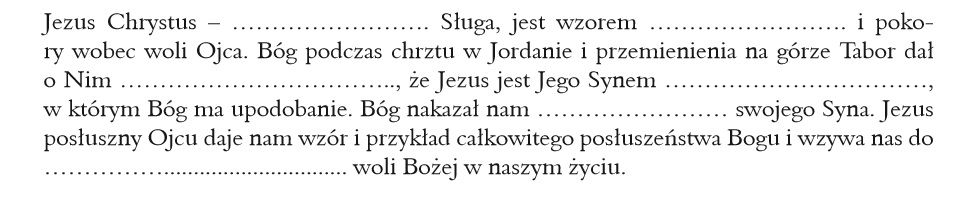 